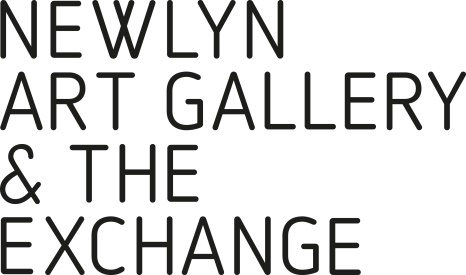 JOB APPLICATION FORMIf you require this application form in any other format, 
please email info@newlynartgallery.co.uk or call 01736 363715PERSONAL DETAILS:EDUCATION: (please complete in full and use a separate sheet if necessary)EMPLOYMENT HISTORY: (please complete in full and use a separate sheet if necessary)REFERENCES (please note here the names and contact details of two people we may contact for 
both character and work experience references)LEISURE: GENERAL COMMENTS CRIMINAL RECORD:
DISABILITY CONFIDENT EMPLOYER:DECLARATION (Please read this carefully before signing this application)
I confirm that the above information is complete and correct and that any untrue or misleading information will give my employer the right to terminate any employment contract offered.Should we require further information and wish to contact your doctor with a view to obtaining a medical report, the law requires us to inform you of our intention and obtain your permission prior to contacting your doctor.  I agree that the organisation reserves the right to require me to undergo a medical examination.  In addition, I agree that this information will be retained in my personnel file during employment and for up to six years thereafter and understand that information will be processed in accordance with the Data Protection Act.I agree that should I be successful in this application, I will, if required, apply to  the Disclosure & Barring Service/Disclosure Scotland for a Disclosure & Barring Certificate.  I understand that should I fail to do so, or should the disclosure not be to the satisfaction of the company any offer of employment may be withdrawn or my employment terminated.Thank you for your application. Please send your completed form to opportunities@newlynartgallery.co.uk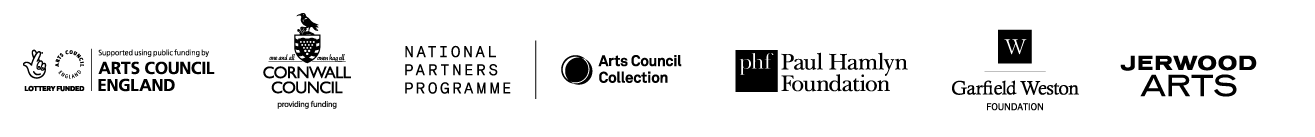 Position applied for:TitleForename(s)SurnameSurnameAddress:NI Number LandlineMobile NumberMobile NumberEmailAre there any restrictions on you taking up employment in the UK?              Y / NIf yes, please provide details belowIf yes, please provide details belowSchools/Colleges/UniversityQualifications GainedFromTo                                                 Name of Employer      Name of Employer      Job TitleDutiesDutiesDutiesDutiesReason for leavingReason for leavingReason for leavingReason for leavingFromTo                                                 Name of Employer      Name of Employer      Job TitleDutiesDutiesDutiesDutiesReason for leavingReason for leavingReason for leavingReason for leavingFromTo                                                 Name of Employer      Name of Employer      Job TitleDutiesDutiesDutiesDutiesReason for leavingReason for leavingReason for leavingReason for leavingReference 1 Name and Contact DetailsReference 2 Name and Contact DetailsKnown in the capacity of: (i.e. Manager/Education)                 Known in the capacity of: (i.e. Manager/Education)                May we contact them prior to interview?May we contact them prior to interview?Y/NY/NPlease note here your leisure interests, sports and hobbies, other pastimes etc.Please detail here your reasons for this application, your main achievements to date and the strengths you would bring to this post. Specifically, please tell us how your knowledge, skills and experiences meet the requirements of this role as summarised in the job description. You may have transferable experience from other areas of work which make you suitable for this role which we’d very much like to know about. (Please continue on a separate sheet if necessary)Please note any criminal convictions except those 'spent' under the Rehabilitation of Offenders Act 1974.  If none please state.  In certain circumstances employment is dependent upon obtaining a satisfactory Disclosure & Barring Certificate from the Disclosure & Barring Service/Disclosure Scotland.As a Disability Confident employer, we will ensure that a fair and proportionate number of disabled applicants that meet the minimum criteria for this position will be offered an interview. Therefore, please indicate below whether you consider yourself to be disabled under the Equality Act 2010. Please mark ‘X’ in the appropriate box.As a Disability Confident employer, we will ensure that a fair and proportionate number of disabled applicants that meet the minimum criteria for this position will be offered an interview. Therefore, please indicate below whether you consider yourself to be disabled under the Equality Act 2010. Please mark ‘X’ in the appropriate box.As a Disability Confident employer, we will ensure that a fair and proportionate number of disabled applicants that meet the minimum criteria for this position will be offered an interview. Therefore, please indicate below whether you consider yourself to be disabled under the Equality Act 2010. Please mark ‘X’ in the appropriate box.As a Disability Confident employer, we will ensure that a fair and proportionate number of disabled applicants that meet the minimum criteria for this position will be offered an interview. Therefore, please indicate below whether you consider yourself to be disabled under the Equality Act 2010. Please mark ‘X’ in the appropriate box.YesNoPrefer not to sayDon’t knowSignedDate